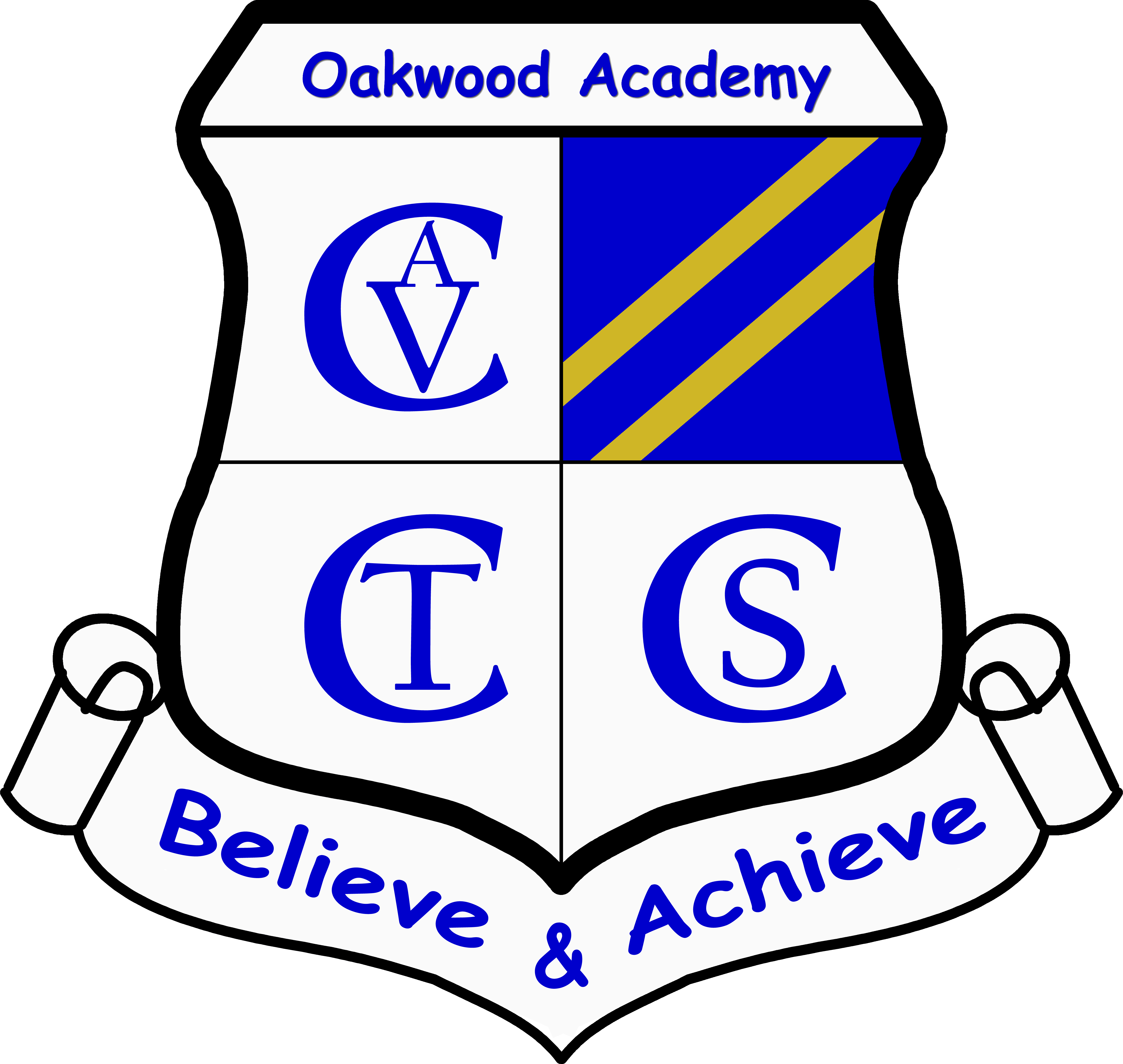 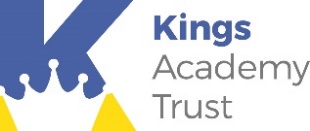 Job Title: Teaching Assistant Level 2Directly responsible to: Executive Principle /Associate Head Teacher / Teaching Assistant Team ManagerDirectly responsible for: working under the instruction/guidance of teaching/senior staff to undertake work/care/support programmes, to enable access to learning for pupils and to assist the teacher in the management of pupils and the classroom. Work may be carried out in the classroom or outside the main teaching areaHours of Duty: 32 hours 30 minutes per week                            Term time only plus 5 Professional Development Days Grade: 2A (SCP 6 – 17) 
Main Duties and ResponsibilitiesSupport for the PupilsSupervise and provide particular support for pupils, including those with special needs, ensuring their safety and access to learning activities Assist with the development and implementation of Individual Education/Behaviour Plans and Personal Care programmes Establish constructive relationships with pupils and interact with them according to individual needs Promote the inclusion and acceptance of all pupils Encourage pupils to interact with others and engage in activities led by the teacher Set challenging and demanding expectations and promote self-esteem and independence Provide feedback to pupils in relation to progress and achievement under guidance of the teacherSupport for the TeacherCreate and maintain a purposeful, orderly and supportive environment, in accordance with lesson plans and assist with the display of pupils’ work Use strategies, in liaison with the teacher, to support pupils to achieve learning goals Assist with the planning of learning activities Monitor pupils’ responses to learning activities and accurately record achievement/progress as directed Provide detailed and regular feedback to teachers on pupils’ achievement, progress, problems etc. Promote good pupil behaviour, dealing promptly with conflict and incidents in line with established policy and encourage pupils to take responsibility for their own behaviour Establish constructive relationships with parents/carers Administer routine tests and invigilate exams and undertake routine marking of pupils’ work Provide clerical/admin. support e.g. photocopying, typing, filing, money, administer coursework etc. Support for the CurriculumUndertake structured and agreed learning activities/teaching programmes, adjusting activities according to pupil responses Undertake programmes linked to local and national learning strategies e.g. literacy, numeracy, KS3, early years recording achievement and progress and feeding back to the teacher Support the use of ICT in learning activities and develop pupils’ competence and independence in its use Prepare, maintain and use equipment/resources required to meet the lesson plans/relevant learning activity and assist pupils in their use Support for the SchoolBe aware of and comply with policies and procedures relating to child protection, health, safety and security, confidentiality and data protection, reporting all concerns to an appropriate person Be aware of and support difference and ensure all pupils have equal access to opportunities to learn and develop Contribute to the overall ethos/work/aims of the school Appreciate and support the role of other professionals Attend and participate in relevant meetings as required Participate in training and other learning activities and performance development as required Assist with the supervision of pupils out of lesson times, including before and after school and at lunchtime Accompany teaching staff and pupils on visits, trips and out of school activities as required and take responsibility for a group under the supervision of the teacher Knowledge and SkillsTo be qualified at NVQ Level 2 or possess a relevant qualificationAppropriate knowledge of first aid Effective use of ICT to support learning Use of other equipment technology – video, photocopier Understanding of relevant polices/codes of practice and awareness of relevant legislation General understanding of national/foundation stage curriculum and other basic learning programmes/strategies Basic understanding of child development and learning 
Ability to self-evaluate learning needs and actively seek learning opportunities Ability to relate well to children and adults Work constructively as part of a team, understanding classroom roles and responsibilities and your own position within these 